D. Gonzalo Marco Cuenca, y D. José Antonio Salvador Oliván, manifestamos nuestro compromiso de participar en los XXI Encuentros Internacionales sobre Sistemas de Información y Documentación con la ponencia “Representación del conocimiento en historia clínica electrónica interoperable. El caso de la Historia Clínica Digital del Sistema Nacional de Salud”.El trabajo es original, cumple con los criterios de honestidad científica y será presentado por el primer autor, D. Gonzalo Marco Cuenca.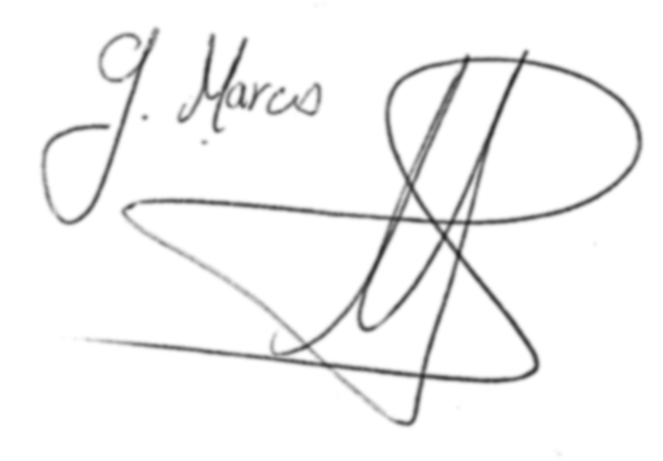 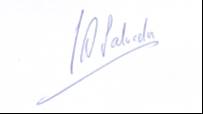 Fdo. D. Gonzalo Marco Cuenca		Fdo. D. José A. Salvador OlivánIndicamos a continuación los datos de contacto y un breve currículo de cada autor.D. Gonzalo Marco Cuenca: DNI: 51673134TDepartamento de Biblioteconomía y DocumentaciónFacultad de Ciencias de la DocumentaciónUniversidad Complutense de MadridC/ Santísima Trinidad, 37Madrid – 28010Teléfono: 913946719E-mail: gmarco@ucm.es Currículo: Doctor en Ciencias de la Documentación por la Universidad Complutense de Madrid. Profesor Asociado de la Facultad de Ciencias de la Documentación de la Universidad Complutense de Madrid. Desarrolla su actividad profesional como Experto en Normalización en la Unidad de Sistemas Clínicos de Información de la Subdirección General de Información Sanitaria e Innovación del Ministerio de Sanidad, Servicios Sociales e Igualdad. Ha sido miembro del Consejo de Dirección de la International Health Terminology Standards Development Organization (IHTSDO) y, actualmente, es representante de España en el Foro de Miembros de esta organización internacional. Es miembro de diferentes Comités Técnicos de Normalización en AENOR. Es miembro del Grupo de Investigación PUBLIDOC-UCM y ha participado como investigador en diferentes proyectos y contratos de investigación. Sus líneas de investigación se centran en normalización, interoperabilidad semántica, gestión y reutilización de datos abiertos y Documentación en Ciencias de la Salud. D. José Antonio Salvador Oliván:DNI: 17196903XDepartamento de Ciencias de la Documentación e Historia de la CienciaFacultad de Filosofía y LetrasUniversidad de ZaragozaC/ Pedro Cerbuna, s/nZaragoza – 50009Teléfono: 876553562E-mail: jaso@unizar.es Currículo: Doctor en Medicina por la universidad de Zaragoza y profesor Titular de Universidad en el Departamento de Ciencias de la Documentación. También ha desarrollado su actividad profesional en el departamento de Bioestadística de la Universidad de Zaragoza, en el Centro de Documentación Científica, en el Archivo del Hospital Clínico Universitario y en la empresa privada. Actualmente, es asesor estadístico en el Colegio de Médicos de Huesca y tiene proyectos anuales con el Ayuntamiento de Zaragoza para analizar las métricas de uso y consumo de la información de su sede electrónica. Ha dirigido y participado en diferentes proyectos nacionales e internacionales siendo miembro en la actualidad del Grupo de investigación de Estudios de Ordenación del Territorio (GEOT). Su perfil investigador se centra en la recuperación de información, sistemas de información, sistemas de gestión de calidad y métricas de la información. Entre sus principales aportaciones científicas destacan una decena de libros, y más de cien artículos y contribuciones en obras colectivas.  